Сводная ведомость результатов проведения специальной оценки условий трудаНаименование организации:  Таблица 1Таблица 2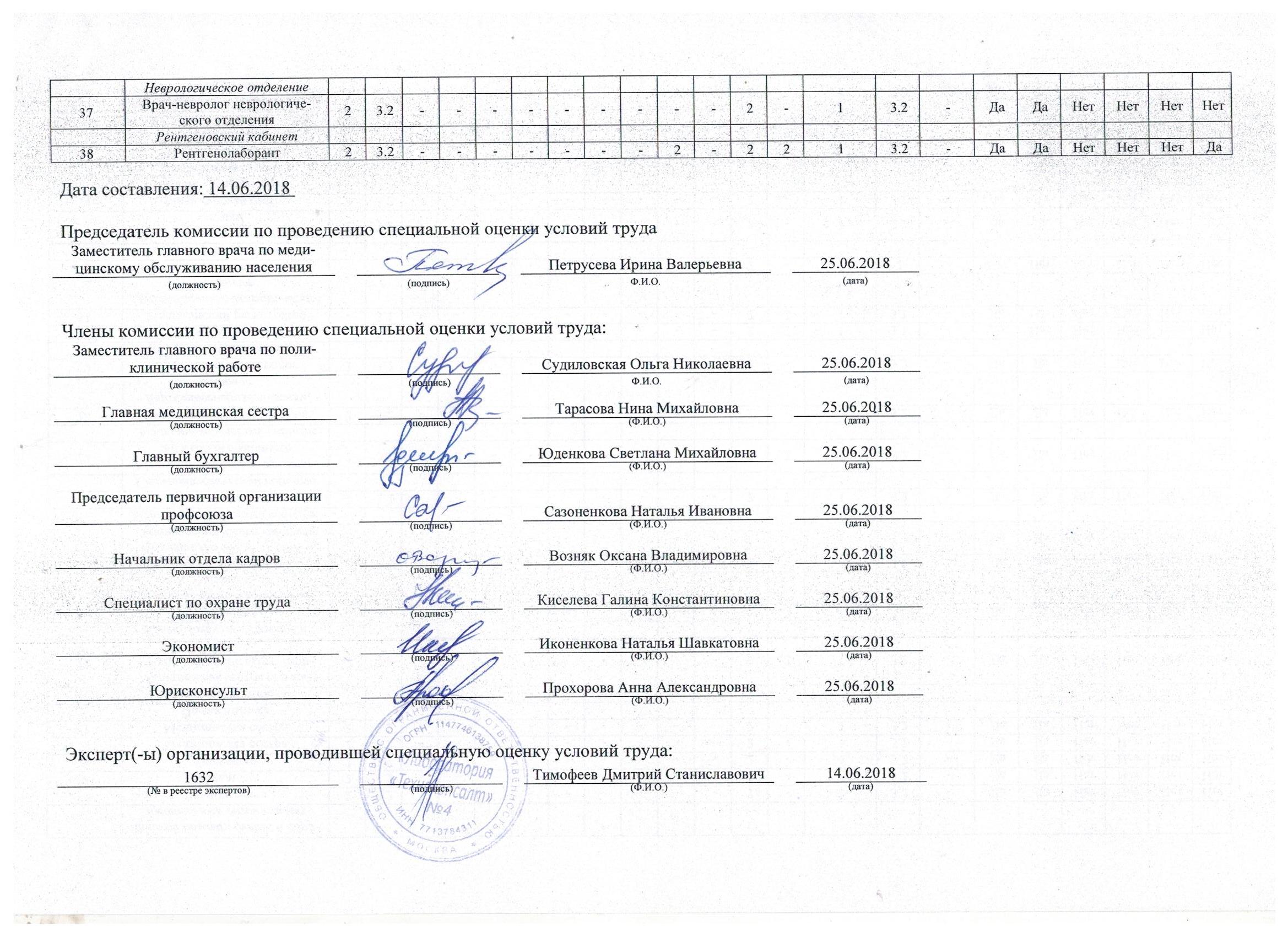 НаименованиеКоличество рабочих мест и численность работников, занятых на этих рабочих местахКоличество рабочих мест и численность работников, занятых на этих рабочих местахКоличество рабочих мест и численность занятых на них работников по классам (подклассам) условий труда из числа рабочих мест, указанных в графе 3 (единиц)Количество рабочих мест и численность занятых на них работников по классам (подклассам) условий труда из числа рабочих мест, указанных в графе 3 (единиц)Количество рабочих мест и численность занятых на них работников по классам (подклассам) условий труда из числа рабочих мест, указанных в графе 3 (единиц)Количество рабочих мест и численность занятых на них работников по классам (подклассам) условий труда из числа рабочих мест, указанных в графе 3 (единиц)Количество рабочих мест и численность занятых на них работников по классам (подклассам) условий труда из числа рабочих мест, указанных в графе 3 (единиц)Количество рабочих мест и численность занятых на них работников по классам (подклассам) условий труда из числа рабочих мест, указанных в графе 3 (единиц)Количество рабочих мест и численность занятых на них работников по классам (подклассам) условий труда из числа рабочих мест, указанных в графе 3 (единиц)НаименованиеКоличество рабочих мест и численность работников, занятых на этих рабочих местахКоличество рабочих мест и численность работников, занятых на этих рабочих местахкласс 1класс 2класс 3класс 3класс 3класс 3класс 4Наименованиевсегов том числе на которых проведена специальная оценка условий трудакласс 1класс 23.13.23.33.4.класс 412345678910Рабочие места (ед.)383801433000Работники, занятые на рабочих местах (чел.)474701442000из них женщин414101337000из них лиц в возрасте до 18 лет000000000из них инвалидов000000000Индивидуальный номер рабочего местаПрофессия/
должность/
специальность работника Классы (подклассы) условий трудаКлассы (подклассы) условий трудаКлассы (подклассы) условий трудаКлассы (подклассы) условий трудаКлассы (подклассы) условий трудаКлассы (подклассы) условий трудаКлассы (подклассы) условий трудаКлассы (подклассы) условий трудаКлассы (подклассы) условий трудаКлассы (подклассы) условий трудаКлассы (подклассы) условий трудаКлассы (подклассы) условий трудаКлассы (подклассы) условий трудаКлассы (подклассы) условий трудаИтоговый класс (подкласс) условий трудаИтоговый класс (подкласс) условий труда с учетом эффективного применения СИЗПовышенный размер оплаты труда (да,нет)Ежегодный дополнительный оплачиваемый отпуск (да/нет)Сокращенная продолжительность рабочего времени (да/нет)Молоко или другие равноценные пищевые продукты (да/нет)Лечебно-профилактическое питание  (да/нет)Льготное пенсионное обеспечение (да/нет)Индивидуальный номер рабочего местаПрофессия/
должность/
специальность работника химическийбиологическийаэрозоли преимущественно фиброгенного действияшуминфразвукультразвук воздушныйвибрация общаявибрация локальнаянеионизирующие излученияионизирующие излучениямикроклиматсветовая средатяжесть трудового процессанапряженность трудового процессаИтоговый класс (подкласс) условий трудаИтоговый класс (подкласс) условий труда с учетом эффективного применения СИЗПовышенный размер оплаты труда (да,нет)Ежегодный дополнительный оплачиваемый отпуск (да/нет)Сокращенная продолжительность рабочего времени (да/нет)Молоко или другие равноценные пищевые продукты (да/нет)Лечебно-профилактическое питание  (да/нет)Льготное пенсионное обеспечение (да/нет)123456789101112131415161718192021222324Катынская врачебная амбулаторияКабинет врача общей практики1 Медицинская сестра врача общей практики (семейного врача)23.2---------2213.2-ДаДаНетНетНетНетОтделение организации медицинской помощи детям в образовательных организациях2 Фельдшер отделения организации медицинской помощи детям в образовательных организациях23.2---------2-13.2-ДаДаНетНетНетНет3 Медицинская сестра отделения организации медицинской помощи детям в образовательных организациях23.2---------2213.2-ДаДаНетНетНетНетПригорская врачебная амбулаторияНеврологический кабинет4 Врач-невролог23.2---------2-13.2-ДаДаНетНетНетНетГинекологический кабинет5 Акушерка23.2---------2213.2-ДаДаНетНетНетНетОтделение организации медицинской помощи детям в образовательных организациях6 Медицинская сестра отделения организации медицинской помощи детям в образовательных организациях23.2---------2213.2-ДаДаНетНетНетНетРегистратура7 Медицинский регистратор-3.1---------2213.1-ДаНетНетНетНетНетОтделение скорой медицинской помощи8 Врач скорой медицинской помощи23.2-2--2----2223.2-ДаДаНетНетНетНет9 Врач скорой медицинской помощи23.2-2--2----2223.2-ДаДаНетНетНетНет10 Врач скорой медицинской помощи23.2-2--2----2223.2-ДаДаНетНетНетНет11 Врач скорой медицинской помощи23.2-2--2----2223.2-ДаДаНетНетНетНет12 Фельдшер скорой медицинской помощи23.2-2--2----2223.2-ДаДаНетНетНетНет13 Фельдшер скорой медицинской помощи23.2-2--2----2223.2-ДаДаНетНетНетНет14 Старший фельдшер скорой медицинской помощи23.2-2--2----2223.2-ДаДаНетНетНетНет15 Фельдшер скорой медицинской помощи23.2-2--2----2223.2-ДаДаНетНетНетНетПечерская  врачебная амбулаторияПедиатрический кабинет16 Врач-педиатр участковый23.2---------2-13.2-ДаДаНетНетНетНетОтделение организации медицинской помощи детям в образовательных организациях17 Врач-педиатр23.2---------2-13.2-ДаДаНетНетНетНет18 Фельдшер23.2---------2-13.2-ДаДаНетНетНетНет19 Фельдшер23.2---------2-13.2-ДаДаНетНетНетНет20 Медицинская сестра23.2---------2-13.2-ДаДаНетНетНетНет21 Медицинская сестра23.2---------2-13.2-ДаДаНетНетНетНетПоликлиникаХирургический кабинет22 Медицинская сестра перевязочной хирургического кабинета23.2---------2213.2-ДаДаНетНетНетНетГинекологический кабинет23 Акушерка23.2---------2213.2-ДаДаНетНетНетНетОториноларингологический кабинет24 Врач-оториноларинголог23.2---------2-13.2-ДаДаНетНетНетНет25 Медицинская сестра оториноларингологического кабинета23.2---------2-13.2-ДаДаНетНетНетНетОфтальмологический кабинет26 Врач-офтальмолог23.2---------2213.2-ДаДаНетНетНетНетСтоматологический кабинет27 Медицинская сестра стоматологического кабинета23.2-2-------2213.2-ДаДаНетНетНетНетЭндокринологический кабинет28 Врач-детский эндокринолог23.2---------2-13.2-ДаДаНетНетНетНетДерматовенерологический кабинет29 Врач-дерматовенеролог23.2---------2-13.2-ДаДаНетНетНетНетМедицинская регистратура30 Медицинский регистратор-3.1---------2213.1-ДаНетНетНетНетНет31 Медицинский регистратор-3.1---------2213.1-ДаНетНетНетНетНетОрганизационно-методический кабинет32 Медицинский статистик-----------2-12-НетНетНетНетНетНетКабинет УЗД исследований33 Врач ультразвуковой диагностики23.2---------2-13.2-ДаДаНетНетНетНет34 Медицинская сестра23.2---------2-13.2-ДаДаНетНетНетНетАдминистративно-хозяйственный отдел35 Водитель автомобиля2--2--22----3.13.13.1-ДаНетНетНетНетНетСтационарТерапевтическое отделение36 Врач-терапевт терапевтического отделения23.2---------2-13.2-ДаДаНетНетНетНет